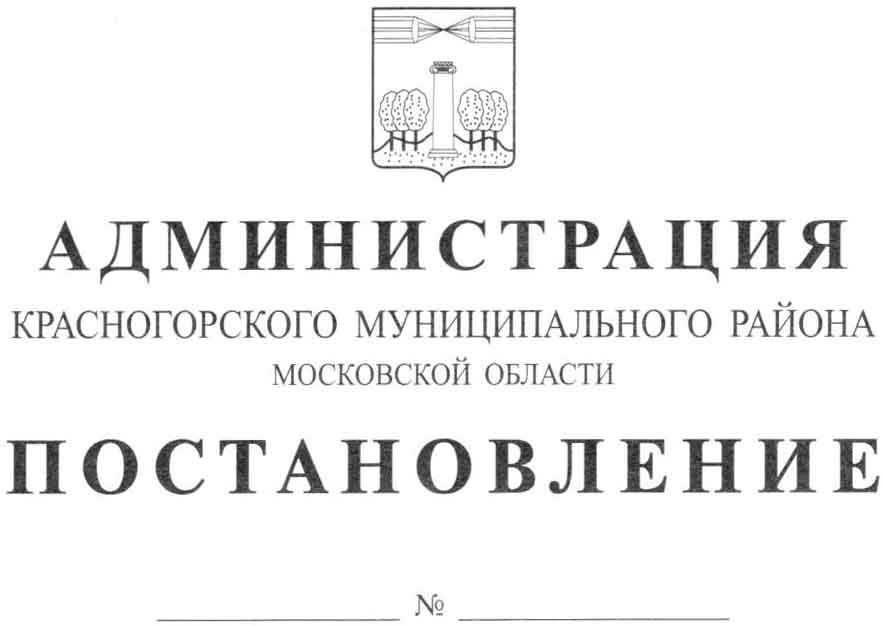 Об утверждении «Порядка предоставления в 2016 годуна конкурсной основе из бюджета Красногорского муниципальногорайона субсидии субъектам малого и среднего предпринимательствана частичную компенсацию затрат, связанных с созданием и (или) развитием центров времяпрепровождения детей – групп дневного времяпрепровождения детей дошкольного возраста и иных подобных им видов деятельности по уходу иприсмотру за детьми»В целях реализации мероприятий муниципальной программы Красногорского муниципального района на 2014 – 2018 годы «Развитие малого и среднего предпринимательства», утверждённой постановлением администрации Красногорского муниципального района от 01.10.2013 № 2340/10, постановляю:Утвердить «Порядок предоставления в 2016 году на конкурсной основе из бюджета Красногорского муниципального района субсидии субъектам малого и среднего предпринимательства на частичную компенсацию затрат, связанных с созданием и (или) развитием центров времяпрепровождения детей – групп дневного времяпрепровождения детей дошкольного возраста и иных подобных им видов деятельности по уходу и присмотру за детьми» (Приложение).Опубликовать настоящее постановление в газете «Красногорские вести» и разместить на официальном сайте администрации Красногорского муниципального района в сети «Интернет».Контроль за исполнением данного постановления возложить на первого заместителя главы администрации Красногорского муниципального района по экономике и финансам Е.В. Коновалову.Глава Красногорскогомуниципального района                                                                    М.В. СапуновВ.С. Емельянов8-495-562-33-71